ГЛАВА ГОРОДА КОСТРОМЫПОСТАНОВЛЕНИЕот « 5 » марта 2014 года								       № 12На основании части 5 статьи 9 Федерального закона от 25 декабря 2008 года № 273-ФЗ «О противодействии коррупции», руководствуясь статьями 37 и 56 Устава муниципального образования городского округа город Костромапостановляю:1. Утвердить прилагаемый Порядок уведомления представителя нанимателя о фактах обращения в целях склонения муниципального служащего, замещающего должность главы Администрации города Костромы, председателя Контрольно-счетной комиссии города Костромы или заместителя председателя Контрольно-счетной комиссии города Костромы, к совершению коррупционных правонарушений, регистрации таких уведомлений и организации проверки содержащихся в них сведений.2. Должностному лицу, ответственному за ведение кадровой работы в Думе города Костромы, обеспечить:1) прием уведомлений представителя нанимателя о фактах обращения в целях склонения муниципальных служащих, замещающих должности главы Администрации города Костромы, председателя Контрольно-счетной комиссии города Костромы или заместителя председателя Контрольно-счетной комиссии города Костромы, к совершению коррупционных правонарушений (далее - уведомления), регистрацию уведомлений в соответствующем журнале регистрации, а также их учет;2) своевременное представление зарегистрированных уведомлений на рассмотрение представителя нанимателя – Главы города Костромы;3) проведение мероприятий по организации проверки информации, содержащейся в уведомлениях;4) ознакомление с настоящим постановлением муниципальных служащих, замещающих должности главы Администрации города Костромы, председателя Контрольно-счетной комиссии города Костромы или заместителя председателя Контрольно-счетной комиссии города Костромы, под роспись.3. Контроль за исполнением настоящего постановления оставляю за собой.4. Настоящее постановление вступает в силу со дня его официального опубликования.	Глава города Костромы						Ю.В. Журин	«___» _________ 20__ годаУтвержденпостановлением Главы города Костромы         от « 5 » марта 2014 года № 12Порядокуведомления представителя нанимателя о фактах обращения в целях склонения муниципального служащего, замещающего должность главы Администрации города Костромы, председателя Контрольно-счетной комиссии города Костромы или заместителя председателя Контрольно-счетной комиссии города Костромы, к совершению коррупционных правонарушений, регистрации таких уведомлений и организации проверки содержащихся в них сведений1. Настоящим Порядком определяются:а) порядок уведомления представителя нанимателя муниципальным служащим, замещающим должность главы Администрации города Костромы, председателя Контрольно-счетной комиссии города Костромы или заместителя Контрольно-счетной комиссии города Костромы (далее - муниципальный служащий) о фактах обращения в целях склонения его к совершению коррупционных правонарушений;б) порядок регистрации уведомлений представителя нанимателя о фактах обращения в целях склонения муниципального служащего к совершению коррупционных правонарушений (далее - уведомления) в соответствующем журнале регистрации уведомлений;в) организация проверки сведений, содержащихся в уведомлениях.2. Муниципальный служащий обязан в письменном виде уведомлять представителя нанимателя – Главу города Костромы, органы прокуратуры или другие государственные органы обо всех случаях обращения каких-либо лиц в целях склонения к совершению коррупционных правонарушений.3. Уведомление о фактах обращения в целях склонения к совершению коррупционных правонарушений, за исключением случаев, когда по данным фактам проведена или проводится проверка, является должностной обязанностью муниципального служащего.4. Муниципальный служащий в случае обращения к нему какого-либо лица (лиц) в целях склонения к совершению коррупционных правонарушений обязан в тот же день письменно по форме согласно приложению 1 к настоящему Порядку уведомить об этом представителя нанимателя.5. При нахождении муниципального служащего вне пределов места службы или в период времени, свободного от исполнения им служебных обязанностей, уведомление представителя нанимателя о фактах склонения его к совершению коррупционного правонарушения осуществляется по телефону.По прибытии к месту службы муниципальный служащий обязан представить уведомление в порядке, установленном настоящим Порядком.6. Муниципальный служащий, которому стало известно о фактах обращения к иным муниципальным служащим города Костромы в связи с исполнением ими служебных обязанностей какого-либо лица (лиц) в целях склонения их к совершению коррупционных правонарушений, вправе уведомить об этом представителя нанимателя в порядке, установленном настоящим Порядком.7. Перечень сведений, подлежащих отражению в уведомлении, должен содержать:а) фамилию, имя, отчество, должность, место жительства и телефон лица, направившего уведомление;б) описание обстоятельств, при которых стало известно о случае обращения к муниципальному служащему в связи с исполнением им служебных обязанностей какого-либо лица (лиц) в целях склонения его к совершению коррупционных правонарушений (дата, место, время, другие условия). Если уведомление направляется муниципальным служащим, указанным в пункте 6 настоящего Порядка, указываются фамилия, имя, отчество и должность муниципального служащего, которого склоняют к совершению коррупционных правонарушений;в) сведения о коррупционных правонарушениях, которые должен был бы совершить муниципальный служащий по просьбе обратившегося(-ихся) лица (лиц);г) сведения о физическом (юридическом) лице (лицах), склоняющем к коррупционному правонарушению;д) информацию о способе и обстоятельствах склонения к коррупционному правонарушению, а также об отказе (согласии) принять предложение лица (лиц) о совершении коррупционного правонарушения.8. Уведомление оформляется на имя Главы города Костромы и представляется Главе города Костромы.9. Должностное лицо, назначенное Главой города Костромы:а) принимает и регистрирует уведомления в журнале регистрации уведомлений (далее – журнал) по форме согласно приложению 2 к настоящему Порядку;б) выдает копию зарегистрированного в установленном порядке уведомления муниципальному служащему на руки под роспись в журнале, либо направляет копию уведомления по почте с уведомлением о вручении. На копии уведомления, подлежащей передаче муниципальному служащему, ставится отметка «Уведомление зарегистрировано» с указанием даты регистрации уведомления, фамилии, имени, отчества и должности лица, зарегистрировавшего данное уведомление. Отказ в регистрации уведомления, а также невыдача (не направление) копии зарегистрированного уведомления муниципальному служащему не допускаются;в) обеспечивает конфиденциальность полученных сведений;г) представляет уведомление на рассмотрение Главы города Костромы;д) осуществляет по решению Главы города Костромы проверку сведений, содержащихся в уведомлении, а также материалов к нему в течение 10 рабочих дней со дня регистрации уведомления;е) представляет Главе города Костромы по результатам проведенной проверки: материалы проверки; предложения для принятия решения о направлении информации в правоохранительные органы; предложения о мерах профилактического характера, направленных на предупреждение подобных коррупционных правонарушений.10. Проверка сведений о случаях обращения к муниципальному служащему каких-либо лиц в целях склонения его к совершению коррупционных правонарушений Главой города Костромы либо лицом, назначенным Главой города Костромы, путем направления уведомлений в органы прокуратуры Российской Федерации и правоохранительные органы, а также проведения бесед с муниципальным служащим, подавшим уведомление или указанным в уведомлении, получения от муниципального служащего пояснений по сведениям, изложенным в уведомлении.11. Срок проверки может быть продлен до одного месяца по решению Главы города Костромы.12. Муниципальный служащий, уведомивший о фактах обращения в целях склонения к совершению коррупционных правонарушений органы прокуратуры или другие государственные органы, обязан в письменной форме сообщить об этом Главе города Костромы в порядке, установленном настоящим Порядком. Такие уведомления Главой города Костромы не рассматриваются, проверка по ним не проводится.13. Государственная защита муниципального служащего, уведомившего представителя нанимателя, органы прокуратуры или другие государственные органы о фактах обращения в целях склонения его к совершению коррупционного правонарушения, о фактах обращения к иным муниципальным служащим в связи с исполнением служебных обязанностей какого-либо лица (лиц) в целях склонения его к совершению коррупционных правонарушений, в связи с его участием в уголовном судопроизводстве в качестве потерпевшего или свидетеля обеспечивается в порядке и на условиях, установленных Федеральным законом от 20 августа 2004 года № 119-ФЗ «О государственной защите потерпевших, свидетелей и иных участников уголовного судопроизводства».14. Главой города Костромы принимаются меры по защите муниципального служащего, уведомившего Главу города Костромы, органы прокуратуры или другие государственные органы о фактах обращения в целях склонения его к совершению коррупционного правонарушения, о фактах обращения к иным муниципальным служащим в связи с исполнением служебных обязанностей каких-либо лиц в целях склонения их к совершению коррупционных правонарушений, в части обеспечения муниципальному служащему гарантий, установленных Федеральным законом от 2 марта 2007 года № 25-ФЗ «О муниципальной службе в Российской Федерации».15. Невыполнение муниципальным служащим должностной обязанности, предусмотренной частью 1 статьи 9 Федерального закона от 25 декабря 2008 года № 273-ФЗ «О противодействии коррупции», является правонарушением, влекущим его увольнение с муниципальной службы либо привлечение его к иным видам ответственности в соответствии с законодательством Российской Федерации.Приложение 1к Порядку уведомления представителя нанимателя о фактах обращения в целях склонения муниципального служащего, замещающего должность главы Администрации города Костромы, председателя Контрольно-счетной комиссии города Костромы или заместителя председателя Контрольно-счетной комиссии города Костромы, к совершению коррупционных правонарушений, регистрации таких уведомлений и организации проверки содержащихся в них сведенийГлаве города Костромы 	От  (Ф.И.О., должность муниципального служащего, место жительства,телефон)УВЕДОМЛЕНИЕ
о факте обращения в целях склонения
муниципального служащего, замещающего должность главы Администрации города Костромы, председателя Контрольно-счетной комиссии города Костромы или заместителя председателя Контрольно-счетной комиссии города Костромы, к совершению коррупционных правонарушенийСообщаю, что:1.  (описание обстоятельств, при которых стало известно о случаях обращенияк муниципальному служащему в связи с исполнением им служебныхобязанностей каких-либо лиц в целях склонения его к совершению коррупционных правонарушений)(дата, место, время, другие условия)2.  (сведения о коррупционных правонарушениях, которые должен был бы совершитьмуниципальный служащий по просьбе обратившихся лиц)3.  (сведения о физическом (юридическом) лице,склоняющем к коррупционному правонарушению)4.  (способ и обстоятельства склонения к коррупционному правонарушению(подкуп, угроза, обман и т.д.), а также информация об отказе (согласии) принятьпредложение лица о совершении коррупционного правонарушения)	.Приложение 2к Порядку уведомления представителя нанимателя о фактах обращения в целях склонения муниципального служащего, замещающего должность главы Администрации города Костромы, председателя Контрольно-счетной комиссии города Костромы или заместителя председателя Контрольно-счетной комиссии города Костромы, к совершению коррупционных правонарушений, регистрации таких уведомлений и организации проверки содержащихся в них сведенийЖурналрегистрации уведомлений о фактах обращения в целях склонения муниципального служащего, замещающего должность главы Администрации города Костромы, председателя Контрольно-счетной комиссии города Костромы или заместителя председателя Контрольно-счетной комиссии города Костромы, к совершению коррупционных правонарушений  О порядке уведомления представителя нанимателя о фактах обращения в целях склонения муниципального служащего, замещающего должность главы Администрации города Костромы, председателя Контрольно-счетной комиссии города Костромы или заместителя председателя Контрольно-счетной комиссии города Костромы к совершению коррупционных правонарушений, регистрации таких уведомлений и организации проверки содержащихся в них сведений(дата)(подпись)(инициалы и фамилия)Начат“”20г.Окончен “”20г.На “” листах№
п/пРегистрационный номерДата и время регистрации уведомленияФ.И.О., должность подавшего уведомлениеКраткое содержание уведомленияСведения о результатах проверкиСведения о принятом решенииФ.И.О. регистрирующегоПодпись регистрирующегоПодпись муниципального служащего, подавшего уведомлениеОсобые отметки1234567891011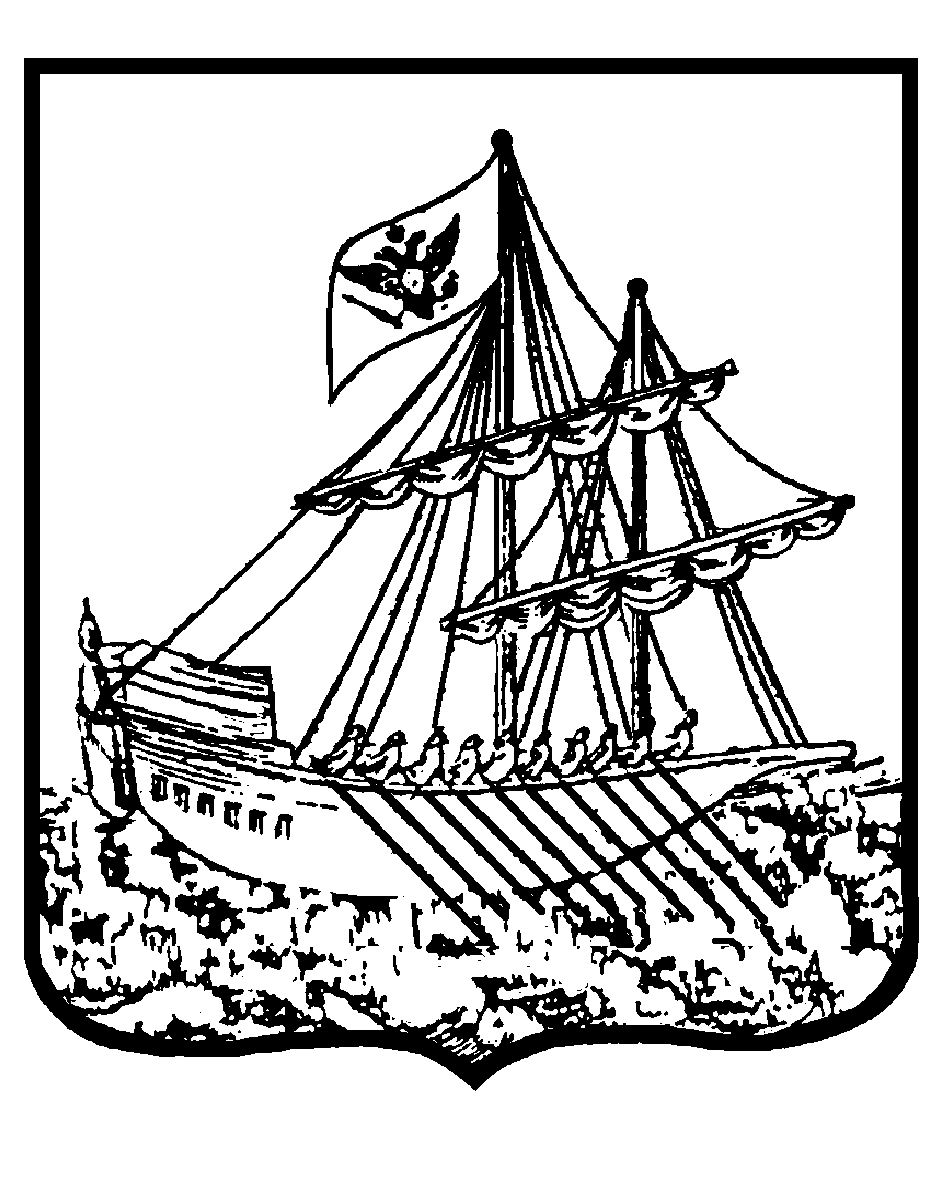 